İLANLI USUL İÇİN STANDART GAZETE İLANI FORMU               	      CESİM ARAZ	                                  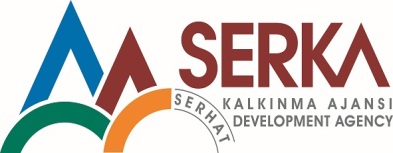 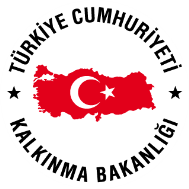 Yapım İşi ve Mal Alımı için ihale ilanı Cesim ARAZ, Serhat Kalkınma Ajansı Örnek Büyükbaş Hayvancılık İşletmelerinin Geliştirilmesi Mali Destek Programı kapsamında sağlanan mali destek ile Kars’ta Modern Süt Besi Çiftliği Projesi için yapım işi ve Mal alım işi ihalesi sonuçlandırmayı planlamaktadır. İşin konusu modern hayvan barınağı inşası ve büyükbaş hayvan alımıdır.İhaleye katılım koşulları, isteklilerde aranacak teknik ve mali bilgileri de içeren İhale Dosyası Hafız Paşa Mahallesi Hasan Efendi Sokak No: 12 KARS adresinden veya www.serka.gov.tr internet adreslerinden temin edilebilir. LOT 1: Barınak ve müştemilatı yapım işiLOT 2: 40 adet büyükbaş hayvan alımıTeklif teslimi için son tarih ve saati: 12/09/2013 Saat: 14:00 Yer: Hafız Paşa Mahallesi Hasan Efendi Sokak No: 12 KARSİrtibat Bilgileri: Cesim Araz, Tel:05362172558, burhan_araz36@hotmail.comGerekli ek bilgi ya da açıklamalar; www.serka.gov.tr adresinde yayınlanacaktır.Teklifler, 12/09/2013 tarihinde, saat  14.00’da ve Hafız Paşa Mahallesi Hasan Efendi Sokak No: 12 KARS adresinde yapılacak oturumda açılacaktır. 